岡山県では、管理する河川において、具体的な河川整備や維持管理等に関する事項を定める「河川整備計画」を策定することとしています。このたび、「二級河川里見川水系河川整備計画（原案）」を取りまとめました。つきましては、次のとおり整備計画（原案）に対する県民の皆様のご意見を募集します。１　整備計画（原案）の公開の方法　　岡山県土木部河川課のホームページ及び電子書籍ポータルサイト「okayama ebooks」に掲載しているほか、同課（県庁６階）、県政情報室（県庁４階）、県立図書館１階閲覧室入口、きらめきプラザ、各県民局総務課、各県民局地域事務所地域総務課、倉敷市建設局土木部土木課、倉敷市玉島支所建設課、浅口市産業建設部建設課、浅口市金光総合支所、浅口市寄島総合支所、里庄町農林建設課に備え付けています。２　ご意見等の提出方法　　お名前、ご住所、電話番号、年齢、関係項目名（どの部分についてのご意見か）を明記のうえ、次のいずれかの方法により、ご意見等をお寄せください。ご意見等の提出は、裏面の「意見提案用紙」をご利用ください。なお、口頭、又は電話でのご意見等はお受けできませんので、ご了承ください。　（１）郵便　　　〒７００－８５７０　岡山市北区内山下２－４－６　　　岡山県土木部河川課計画班 あて　（２）ファクシミリ　　　FAX：０８６－２２３―２７０５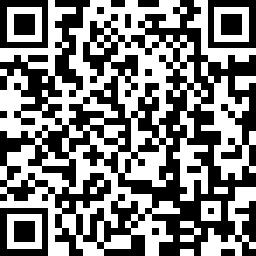 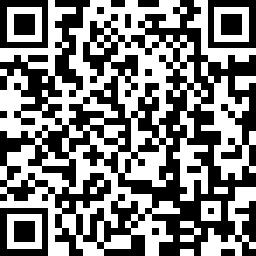 　　　岡山県土木部河川課計画班 あて　（３）電子メール　　　kasen@pref.okayama.lg.jp あて　（４）インターネット　　　河川課ホームページの入力フォームをご利用ください。　　　https://www.pref.okayama.jp/page/915166.html３　募集期間　　令和６年６月７日（金）から令和６年７月８日（月）まで【必着】４　ご提出いただいたご意見等の公表方法　　ご提出いただいたご意見等の概要とそれに対する県の考え方、整備計画（原案）を修正した場合のその内容等を県のホームページで公表します。（お名前、ご住所、連絡先及び年齢を公表することはありません。）　　なお、ご意見等をいただいた方への個別回答はいたしませんので、ご了承ください。　　また、賛否の結論だけを示したご意見や、趣旨が不明確なご意見等には、県の考え方をお示しできない場合があります。５　お問い合わせ　　岡山県土木部河川課計画班　電話番号：０８６－２２６－７４７９（直通）                                                                      （裏面）岡山県土木部河川課あて　　　　　　　　　　FAX：０８６－２２３－２７０５ ※お名前、電話番号、ご住所（市町村名を除く）、年齢は公表いたしません。 ※ご記入された個人情報は、「二級河川里見川水系河川整備計画（原案）」に対する意見募集の目的以外には使用しません。「二級河川里見川水系河川整備計画（原案）」に対する意見提案用紙「二級河川里見川水系河川整備計画（原案）」に対する意見提案用紙【関係項目名】（整備計画(原案)の該当ページ及び箇所を明記してください。）【関係項目名】（整備計画(原案)の該当ページ及び箇所を明記してください。）【ご意見・ご提案　記入欄】【ご意見・ご提案　記入欄】ご住所　（住所は市町村名のみで結構です。）電話番号お名前年齢　　　　　　　歳